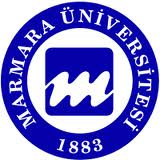 TIP FAKÜLTESİÖğretim Yardımcısı Görev TanımıDOKÜMAN NO:TIP FAKÜLTESİÖğretim Yardımcısı Görev TanımıYAYIN TARİHİ:27.10.2017TIP FAKÜLTESİÖğretim Yardımcısı Görev TanımıREVİZYON TARİHİ:08.12.2023TIP FAKÜLTESİÖğretim Yardımcısı Görev TanımıREVİZYON NO:03TIP FAKÜLTESİÖğretim Yardımcısı Görev TanımıSAYFA NO:1/2Birimi  FakülteGörev ÜnvanıÖğretim YardımcısıYetkinlik DüzeyiFakülte faaliyetlerinin yürütülmesinde Anabilim Dalı Başkanına karşı sorumlu/yardımcı olmak,Mevzuatta belirtilen genel niteliklere sahip olmak,Aşağıda belirtilen görev ve sorumlulukları gerçekleştirme yetkisine sahip olmak,Faaliyetlerin gerçekleştirilmesi için gerekli araç ve gereci kullanmak.Gerekli Beceri ve YeteneklerGörevin gerektirdiği;Mevzuata haiz olmak,Eğitim düzeyi, yabancı dil, sertifika vb. niteliklere sahip olmak,Deneyime sahip olmak,Analiz ve muhakeme yapabilmek,Planlama ve organizasyon sağlayabilmek,Yönetim/sevk ve idare becerilerine sahip olmak,Karar verme ve sorun çözme niteliklerine sahip olmak,Değişim ve gelişime açık olmak vb…Diğer Görevlerle İlişkisiİhtiyaç duyulan diğer idari ve akademik birimlerGörev Devri Göreve haiz öğretim yardımcısıGörevin Kısa Tanımıİlgili mevzuat çerçevesinde Üniversitemiz amaç, hedef ve ilkelerine uygun olarak Tıp Fakültesinde verilen eğitim öğretim hizmetlerinin en üst düzeyde yürütülmesini sağlamak için gerekli iş ve işlemleri yürütmek.Temel Görev ve SorumluluklarBölüm içi eğitim-öğretim faaliyetlerine yardımcı olmak.Bölüm içi ilgili komisyonlarda görev almak ve yerine getirmek.Dekan ve bölüm başkanının öngördüğü toplantılara katılmak.Fakülte ile diğer birimler arası koordinasyonunda katkı sağlamak.Öğrenci rehberlik ve danışmanlığına katkı sağlamak.Öğrencilerin Fakülteye ve çevreye oryantasyonlarını sağlanmak.Kurul-Staj-Final-Bütünleme sınavlarında gözetmen olarak görev yapmak.Bilimsel araştırmalar ve yayımlar yapılmasında katkı sağlar.Bağlı olduğu süreç ile üst yöneticileri tarafından verilen diğer iş ve işlemleri yapmak.Yasal Dayanaklar2547 sayılı kanunla belirlenen hususlar.Görev Tanımı Formu ilgili personele yazılı olarak tebliğ edilmiştir.Görev Tanımı Formu ilgili personele yazılı olarak tebliğ edilmiştir.Prof. Dr. Ümit S. ŞehirliDekanProf. Dr. Ümit S. ŞehirliDekan